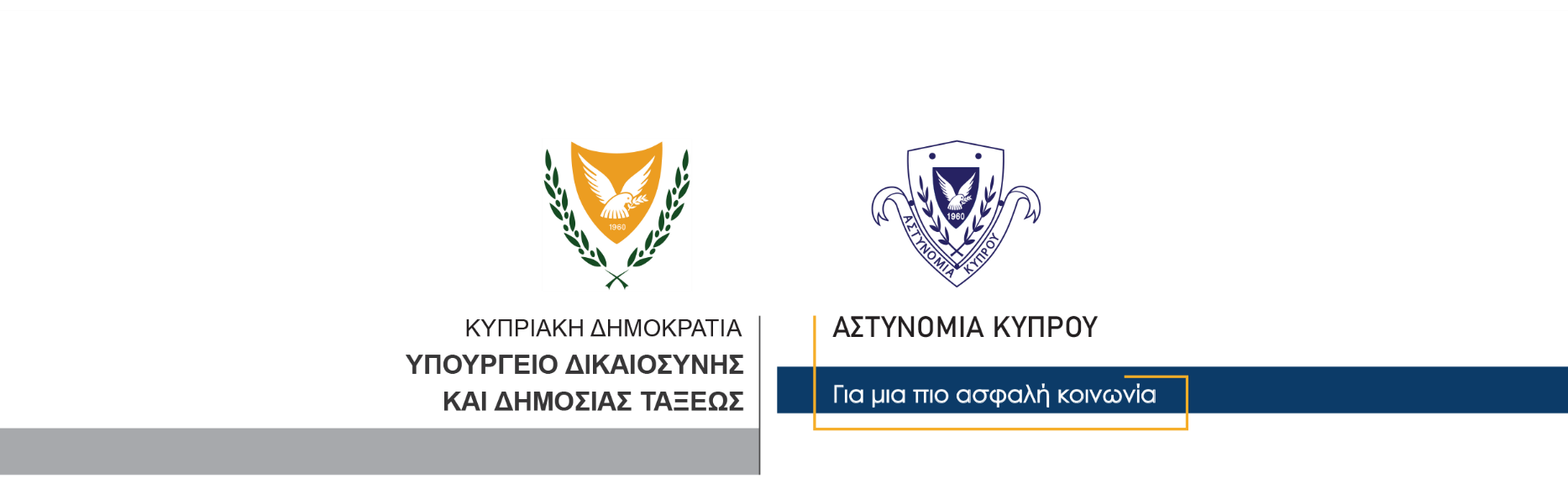 19 Νοεμβρίου, 2021                                                     Δελτίο Τύπου 3Σύλληψη 47χρονου για παρενοχλητική παρακολούθηση και ανυπακοή σε νόμιμες διαταγές	Συνελήφθη χθες βάσει δικαστικού εντάλματος και τέθηκε υπό κράτηση, άντρας ηλικίας 47 ετών, από την επαρχία Λευκωσίας, για διευκόλυνση των ανακρίσεων σχετικά με διερευνώμενη υπόθεση παρενοχλητικής παρακολούθησης και ανυπακοής σε νόμιμες διαταγές. 	Της σύλληψης του, προηγήθηκε καταγγελία από γυναίκα ηλικίας 48 ετών, από την επαρχία Λευκωσίας ότι, μεταξύ των ημερομηνιών 7/10/2021 και 7/11/2021, το συγκεκριμένο πρόσωπο την παρακολουθούσε και την παρενοχλούσε κατά παράβαση του Περί της Προστασίας από Παρενόχληση και Παρενοχλητικής Παρακολούθησης Νόμου. 	Σημειώνεται ότι, στις 23/12/2020, εναντίον του 47χρονου είχε εκδοθεί διάταγμα περιοριστικών μέτρων, το οποίο του είχε επιδοθεί, λόγω προηγούμενων παρόμοιας φύσεων συμβάντων. 	Το ΤΑΕ Λευκωσίας συνεχίζει τις εξετάσεις.  									       Κλάδος ΕπικοινωνίαςΥποδιεύθυνση Επικοινωνίας Δημοσίων Σχέσεων & Κοινωνικής Ευθύνης